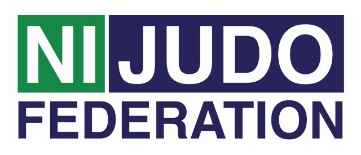 Volunteer Role Description -  Head Coach Head Coach Main role:   To ensure the smooth running of the club by maintaining high standards of coaching and safety within the club To prepare and deliver club’s coaching sessions to members and support    assistant coaches  To commit to developing their coaching knowledge and skills Tasks involved: Prepare the venue for the session and to clear the venue at the end of the session, assistance may be given by assistant coach and support helpers;  Follow all policies and procedures including the Code of Conduct for Coaches and support the participants to understand the policies and procedures as they apply to them;  To undertake training appropriate to this role e.g. Safeguarding Children and Young People in Sport Awareness. First Aid qualification.Time and location:  The club runs weekly on (Insert)……….… from (Insert) until (Insert)  at ..(Insert)Support and training:  Head Coach will receive support from the club committee. Northern Ireland Judo Federation Volunteer Co-ordinator will be available regularly to provide support to all volunteers. This can be on a formal or informal basis as required.  A variety of training courses will be on offer throughout the year. Some of the courses will be mandatory for all volunteers to attend, such as; Volunteer Induction Inclusive Training  Safeguarding Training - Children & Vulnerable adults Other courses will be available dependent on the volunteer’s stage of development and requirements for their role. Expenses and equipment:  This is a voluntary post and therefore no payment will be received, on occasion mileage may be provided if volunteer is asked to travel further afield.   The Volunteer Co-Ordinator can advise volunteers on the types of expenses that may be covered. Vetting: Depending on the frequency of this Volunteer Role as Head Coach you may be subjected to a Disclosure and Barring Service (DBS) check as you may be in a regulated position. Information will be provided to you if this 